EDITAL DE CONTRATAÇÃO DE ESTAGIÁRIO PROCESSO SELETIVO SIMPLIFICADO – EDITAL Nº 18/2023ANEXO IIIFORMULÁRIO PARA AVALIAÇÃO CURRICULARNOME DO CANDIDATO:CURSO:SETOR DE INTERESSE DE ESTÁGIO: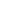 AVALIADORITEM DE AVALIAÇÃO        PONTUAÇÃO POSSÍVELPONTUAÇÃO OBTIDACurso	decapacitação/qualificaçãoprofissional na área de opção5 pontos por curso, com total máximo de 20 pontos2. Curso/programa de extensão ou trabalho voluntário5 pontos por curso, com total máximo de 20 pontos3. Experiência profissional2 pontos para cada experiência, totalizando no máximo 10 pontosTotal de Pontos